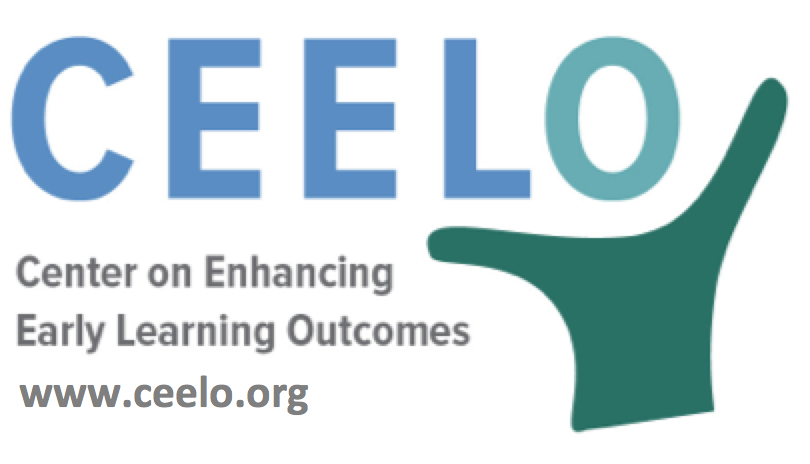 Over the past few decades, a growing body of research suggests that participating in high-quality early childhood education programs can enhance children’s development, reduce achievement gaps at kindergarten entry, and even have long-term benefits in school and beyond. However, pre-K can only provide these benefits if a child’s classroom experience is high-quality.  
What are the Elements of High Quality Pre-K?Elements defining high quality associated with child outcomes include teacher credentials, training, and support; class size and student-to-teacher ratio; use and support of early learning and development standards; and a system of continuous quality improvement.
Better education, training, and on-going support for teachers can improve their interactions with children, which can enhance children’s learning.With smaller classes and fewer children per teacher, children have greater opportunities for interaction with adults and can receive more individualized attention, resulting in a higher quality learning experience. Early learning and development standards offer programs guidance and establish the expectation that programs cover the full range of areas essential to children’s learning and development. Policies requiring strong state quality standards are essential, but it is also necessary to have a means of gauging whether specific pre-K programs are meeting those standards. 
Did you know…High-quality early education is one of the best investments we can make with public dollars: an effective weapon against academic failure, high school dropout, crime and poverty and for a shared future that is healthier, more academically, socially, and economically successful.Access to high-quality early education remains scarce. Even many middle-income families can’t find or afford such an education before their children start kindergarten. The benefits of preschool–for children, families, and society at large–only accrue if preschool education truly is high-quality. Poor quality early childhood programs may actually widen the achievement gap.
